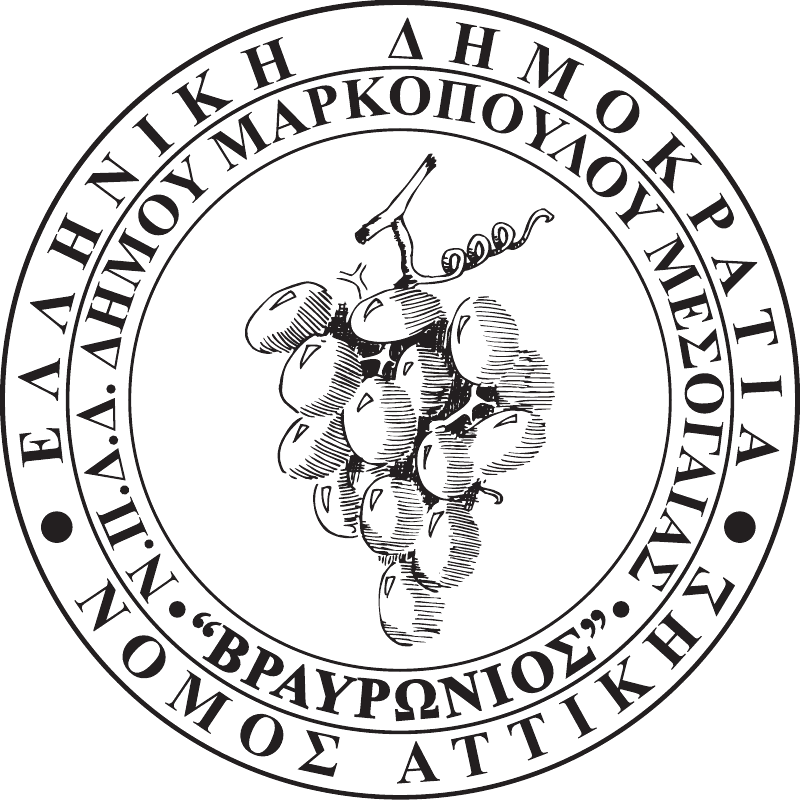 								ΑΡ.ΠΡΩΤ. 663								ΗΜΕΡ/ΝΙΑ: 11-09-2020Ν.Π.Δ.Δ. ΚΟΙΝΩΝΙΚΩΝ, ΑΘΛΗΤΙΚΩΝ, ΠΟΛΙΤΙΣΤΙΚΩΝ & ΠΕΡΙΒΑΛΛΟΝΤΙΚΩN ΔΡΑΣΤΗΡΙΟΤΗΤΩΝ ΔΗΜΟΥ ΜΑΡΚΟΠΟΥΛΟΥ ΜΕΣΟΓΑΙΑΣ «ΒΡΑΥΡΩΝΙΟΣ» Προς: Τα Τακτικά μέλη του Δ.Σ.Νικόλαος Κορωνιάς (αντιπρόεδρος)Καλή ΜαντάλαΔημήτριος ΚολιαβασίληςΧρήστος ΜπισιώτηςΙωάννης ΑϊδινιώτηςΜαρία-Μαργαρίτα ΜαντάλαΙωάννης ΣτρατουδάκηςΚωνσταντίνος ΚαλιακάτσοςΒασιλική ΓκλιάτηΜαρία ΣεραφείμΤα Αναπληρωματικά μέλη του Δ.Σ.Ευάγγελος ΔημητρίουΜελπομένη ΒαμποράκηΔημήτριος ΔρίτσαςΘεοφάνης ΣταμπέλοςΓιαννούλα ΛαδάΣταματίνα ΒλαχογιάννηΚωνσταντίνος ΔράκοςΠαρασκευή –Αφροδίτη Αγιασωτέλη	Παρακαλούμε, όπως προσέλθετε στην Αίθουσα Συνεδριάσεων «Ιατρού Μαρίας Γιάννη – Πίντζου» του Δημαρχείου Μαρκοπούλου, την Πέμπτη 17-09-2020΄, ώρα 14:00΄, προκειμένου να λάβετε μέρος στην έβδομη (7η) συνεδρίαση του Ν.Π.Δ.Δ., για την συζήτηση και λήψη απόφασης επί των κατωτέρω θεμάτων της ημερήσιας διάταξης:Λήψη απόφασης για την έγκριση πρόσληψης ωρομίσθιων Π.Ε. Καθηγητών Φυσικής Αγωγής με σχέση εργασίας ΙΔΟΧ, για την κάλυψη των προγραμμάτων της Γ.Γ.Α. «Άθληση για Όλους», περιόδου 2020-2021. Λήψη απόφασης για καθορισμό του αριθμού και των ειδικοτήτων του προσωπικού για σύναψη συμβάσεων μίσθωσης έργου, με κάλυψη της δαπάνης υπό την μορφή αντιτίμου, έτους 2020.Λήψη απόφασης για καθορισμό του αριθμού και των ειδικοτήτων του προσωπικού για σύναψη μίσθωσης έργου, με κάλυψη της δαπάνης από ΚΑΠ, έτους 2020.Λήψη απόφασης για την υλοποίηση του προγράμματος «Πολιτισμός και Αθλητισμός για Όλους» περιόδου 2020-2021.Λήψη απόφασης για αναστολή καταβολής μισθωμάτων κυλικείου, κατόπιν αιτήματος του μισθωτή.				  Η ΠΡΟΕΔΡΟΣ ΤΟΥ ΝΠΔΔ				 ΔΗΜΗΤΡΑ ΣΠΥΡ.ΔΡΑΚΟΥ